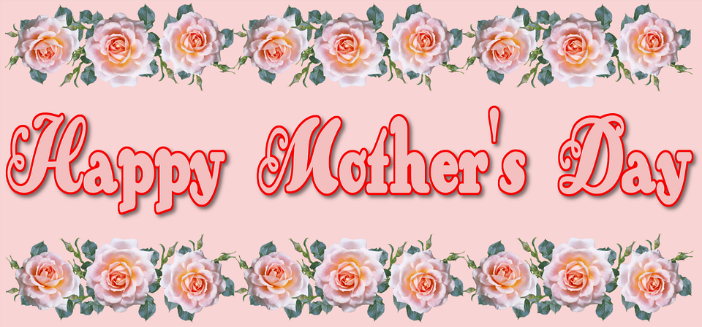 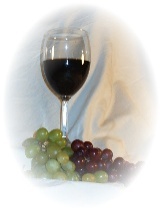 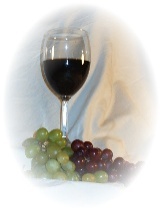 Sunday, May 9th, 2021Orders must be received by 12:00pm Thursday, May 6thTake-out/Delivery ~ 10:00am to 5:00pm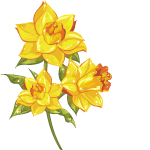 “Mom’s Favorites” Menu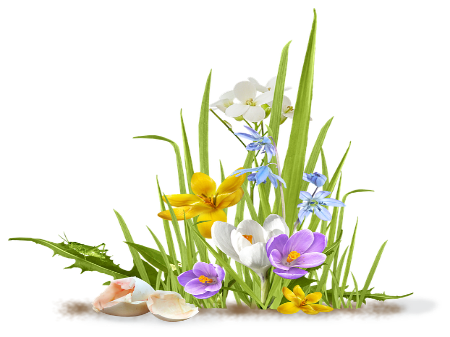 Broccoli & Cheddar QuicheGlazed Baked Ham, slicedRoast ChickenCheesy Hashbrown BakeFresh Fruit SaladHouse-made Cheddar BiscuitsCrème Brûlée Cheesecake Bars (Feeds 4-5 people) $90.00(each additional person over 5 – 18.00/person)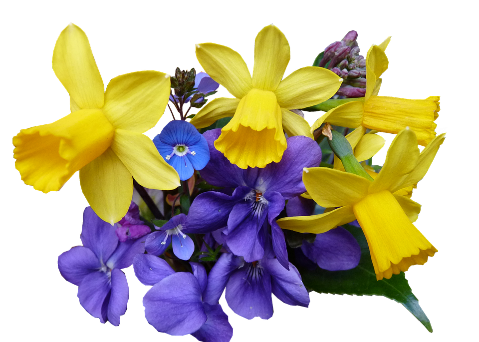  “Extra-Special Mom” MenuAsparagus, Bacon & Cheese FrittataSmoked Beef BrisketChicken & Sage SausagesOrange-Ricotta PancakesLocal Maple SyrupMom’s Day SaladSpring Greens, Fresh Orange sections, Almonds, Red Onion; Raspberry VinaigretteButter-Pecan, Chocolate Chip Pastry RollsStrawberry Angel-cake w/Chantilly Cream(Feeds 4-5 people) $125.00 (each additional person over 5 – 25.00/person)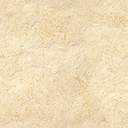 